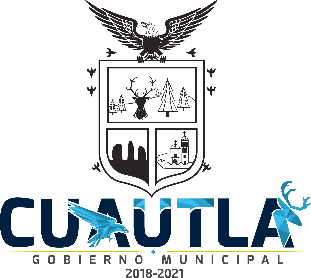 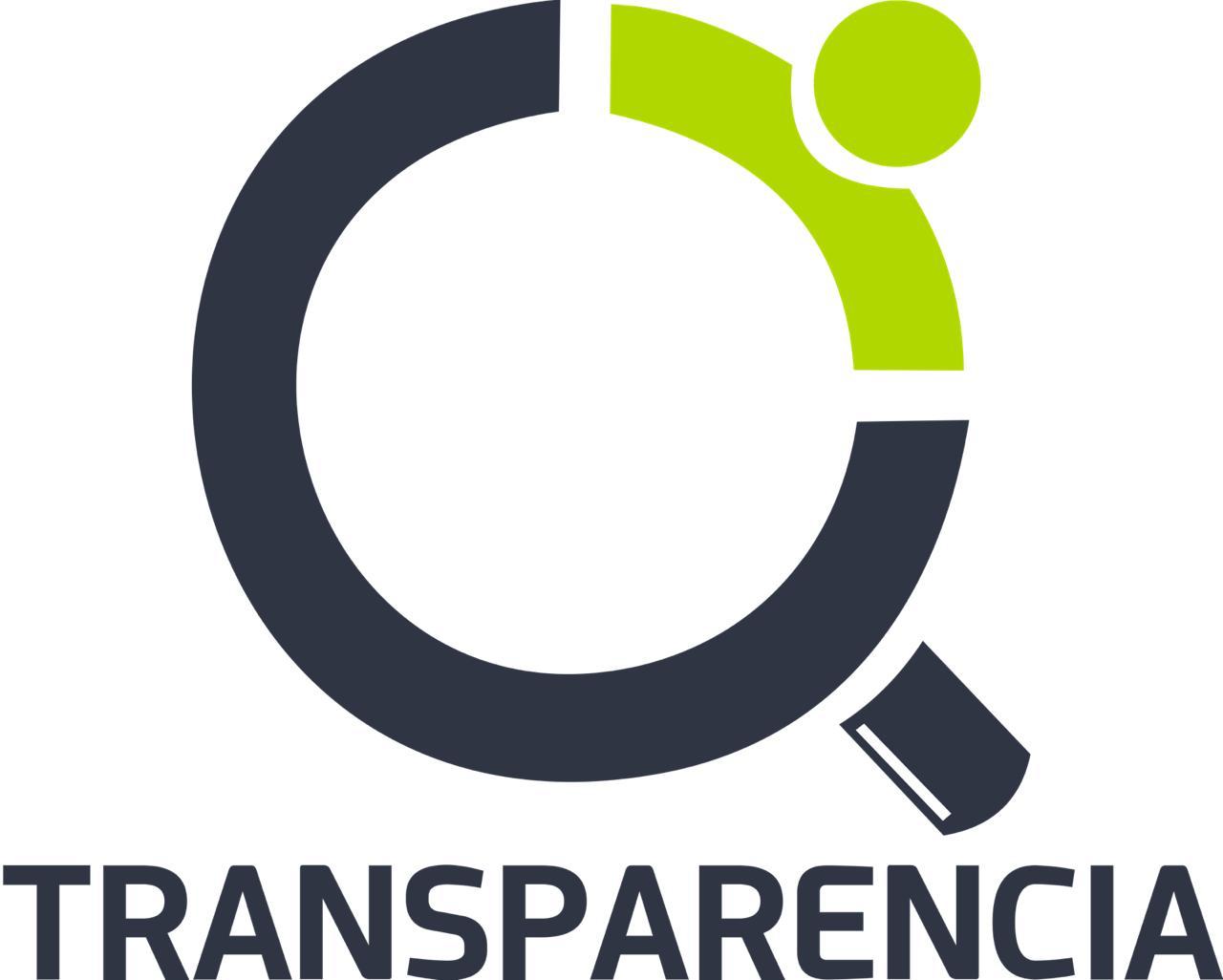 HISTORIALa Unidad de Transparencia del Municipio de Cuautla, Jalisco, es relativamente un departamento nuevo para el Municipio, debido a que la misma se creó apenas en la administración 2010-2012, teniendo una continuidad hasta la fecha del día de hoy; poco a poco y con la ayuda y capacitaciones del Instituto de Transparencia, Información Pública y Protección de Datos Personales del Estado de Jalisco y sus Municipios, la Unidad de Transparencia del Municipio de Cuautla se ha consolidado y ha logrado cumplir con la atención de diferentes solicitudes de información recibidas a través de los diferentes medios contemplados en la Ley General de Transparencia y Acceso a la Información Pública, además de la constante actualización del portal de internet www.cuautlajalisco.gob.mx , en especial de la página www.cuautlajalisco.gob.mx/transparencia.php que es la que contiene las obligaciones de Transparencia contempladas en la Ley anteriormente mencionada, así como la capacitación al personal administrativo.MISIÓNSer una Unidad que opere y difunda los mecanismos necesarios para hacer efectivo el derecho de acceso a la información pública municipal y que proporcione de manera eficiente la información que soliciten los ciudadanos, para hacer efectiva la rendición de cuentas y la transparencia en la gestión gubernamental. VISIÓNConsolidar la Unidad como altamente eficiente, que permita a la ciudadanía mayor acceso a la información que maneja y genera la administración municipal, transparentando así el ejercicio de las acciones y la aplicación de los recursos públicos.OBJETIVO GENERALDifundir y proporcionar a los ciudadanos, los mecanismos necesarios que permitan el acceso de manera eficiente a la información que maneja y genera la administración municipal, en forma transparente y conforme a lo establecido en la ley de la materia.SERVICIOS DE LA UNIDAD DE TRANSPARENCIAATENCION Y RECEPCION Y RESPUESTA A LAS SOLICITUDES DE INFORMACIONCAPACITACIONES A LOS DEPARTAMENTOS DEL H. AYUNTAMIENTO DE CUAUTLA JALISCOAYUDA Y ASESORIA A CIUDADANOS EN MATERIA DE TRANSPARENCIA Y SOLICITUDES DE INFORMACIONPOLÍTICAS DE OPERACIÓNLas solicitudes de acceso a la información invariablemente serán presentadas en forma escrita o a través de medios electrónicos que se encontrarán en el Portal que el H. Ayuntamiento de Cuautla Jalisco tenga disponible para tal efecto (artículo 25 fracción VI de la Ley de transparencia y acceso a la información pública del estado de Jalisco y sus municipios).Cuando el solicitante se vea impedido a presentarla de manera escrita la Unidad de Transparencia registrará la declaración del interesado en el formato de solicitud que el Instituto haya elaborado para tal efecto.Los formatos autorizados para la presentación de la solicitud de acceso de información, deberán estar disponibles en la Unidad Transparencia del H. Ayuntamiento de Cuautla Jalisco, así como en el Portal Único de Transparencia del Municipio de Cuautla.Los departamentos del H. Ayuntamiento de Cuautla, Jalisco deberán turnar a la Unidad de Transparencia las resoluciones correspondientes en un plazo que no exceda de Dos días hábiles posteriores a la presentación de la solicitud, a fin de que la Unidad de Transparencia de respuesta en tiempo y forma al peticionario.Cuando las solicitudes sean procedentes, el H. Ayuntamiento de Cuautla Jalisco proporcionara la información tal como se encuentra en sus archivos, en consecuencia no estarán obligados a procesarla, resumirla, efectuar cálculos, ni practicar investigaciones, sin que esto implique no cumplir con sus responsabilidades de Ley.El Comité de Transparencia establecerán los acuerdos correspondientes a la clasificación de la información pública como reservada o confidencial, cuando: Se genere o se reciba para su conservación y resguardo. II. Se reciba la solicitud de información y ésta no haya sido clasificada previamente.La Unidad de Transparencia deberá realizar, en un término no mayor a 24 horas al cumplimiento del plazo para la atención de las solicitudes presentadas, las notificaciones de los acuerdos emitidos en los procedimientos derivados de la LeyLa información clasificada como reservada y confidencial deberá ser resguardada y conservada conforme a los criterios que emita el H. Ayuntamiento de Cuautla Jalisco.ESTRUCTURA ORGÁNICA  SISTEMAS Y PLANES DE ACCION ELABORACION, REVISION Y APROBACIONELABORACIONTITULAR DE TRANSPARENCIA_____________________________LIC. SANDRA SIRENIA SOLTERO BARAJASREVISIONCONTRALORIA MUNICIPAL_____________________________C. MIGUEL MACARIO PEÑA GUITRON APROBACIONPRESIDENTE MUNICIPAL____________________________C. JUAN MANUEL ESTRELLA JIMENEZPRIORIDADCiudadanos interesados en información pública.Publicación de informacion fundamental en portal y plataforma.PROBLEMÁTICAS Falta de conocimiento en materias de transparencia.Irresponsabilidad de funcionarios para subir informacion fundamental.METASer una de la Unidades reconocidas por el Instituto de Transparencia, información pública y protección de datos personales del estado de Jalisco en materia de publicación y actualización de la información requerida por la ley.Acción Responsables Recursos Costos Tiempo Atención de solicitudes de información escritas y por medios electrónicosRecabar información solicitadaAdmitir y resolver las solicitudes de informaciónCapacitar a los departamentos del AyuntamientoCapacitaciones a la Unidad de transparenciaPublicación y Actualización del portal de internet en materia de información publica.Clasificar información confidencial y reservada.Unidad de TransparenciaDepartamentos del ayuntamientoUnidad de TransparenciaUnidad de TransparenciaInstituto de transparencia, información pública y protección de datos personalesDepartamento de InformáticaComité de TransparenciaAyuntamientoAyuntamientoAyuntamientoAyuntamientoITEIAyuntamientoAyuntamientoPermanentePermanentePermanentePermanentePermanentePermanentePermanente